от «25» 09 2019 г.                                                                                         №  1215О мерах по сохранению и рациональному использованию защитных сооружений и иных объектов гражданской обороныВ соответствии с ч. 1 ст. 3 и ч. 2 ст. 8 Федерального закона от 12.02.1998 № 28-ФЗ «О гражданской обороне», постановлением Правительства Российской Федерации от 29.11.1999 № 1309 «О Порядке создания убежищ и иных объектов гражданской обороны», в целях обеспечения сохранности и рационального использования защитных сооружений (далее – ЗС ГО) и иных объектов гражданской обороны на территории МО «Город Мирный», городская Администрация постановляет:Утвердить прилагаемое Положение о мерах по сохранению и рациональному использованию защитных сооружений гражданской обороны на территории муниципального образования «Город Мирный». Использовать в мирное время защитные сооружения гражданской обороны в интересах экономики и обслуживания населения, а также для защиты населения от поражающих факторов, вызванных чрезвычайными ситуациями природного и техногенного характера, с сохранением возможности приведения их в заданные сроки в состояние готовности к использованию по назначению.Рекомендовать руководителям предприятий, учреждений и организаций, расположенных на территории муниципального образования «Город Мирный» независимо от форм собственности и ведомственной принадлежности усилить контроль, за сохранением защитных сооружений гражданской обороны, их готовностью к использованию по назначению.Опубликовать настоящее Постановление в порядке, установленном Уставом МО «Город Мирный».  Контроль исполнения настоящего Постановления оставляю за собой.И.о. Главы города                                                                          С.Ю. Медведь Приложение к Постановлению городской АдминистрацииМО «Город Мирный»от 25.09.2019 № 1215ПОЛОЖЕНИЕо мерах по сохранению и рациональному использованию защитных сооружений гражданской обороны на территории муниципального образования «Город Мирный»Настоящее Положение разработано на основании постановления Правительства РФ от 29.11.1999 № 1309 «О порядке создания убежищ и иных объектов гражданской обороны» для определения порядка содержания и эксплуатации защитных сооружений.Настоящее Положение определяет порядок создания, сохранения и использования на территории муниципального образования «Город Мирный» защитных сооружений гражданской обороны  (далее ЗС ГО).1. Ответственность за содержание, эксплуатацию и готовность ЗС ГО несут руководители организаций независимо от форм собственности и ведомственной принадлежности, на балансе которых находятся сооружения.2. В обязанности руководителя объекта входит:- организация мероприятий по обеспечению сохранности и готовности ЗС ГО к приёму укрываемых, своевременному техническому обслуживанию, ремонту и замене защитных устройств и оборудования;- обеспечение эффективного использования помещений ЗС ГО для нужд предприятий, организаций, учреждений и обслуживания населения в соответствии с проектом;- организация подготовки личного состава групп (звеньев) по обслуживанию ЗС ГО, обучение рабочей смены и работников правилам пользования ЗС ГО в чрезвычайных ситуациях;- осуществление систематического контроля за содержанием, эксплуатацией и готовностью ЗС ГО к использованию по прямому предназначению.3. На предприятиях, в учреждениях и организациях, эксплуатирующих ЗС ГО, приказом назначаются ответственные лица, в обязанности которых входит организация правильного содержания помещений, обеспечение сохранности защитных устройств и инженерно-технического оборудования. Для ремонта помещений и оборудования ответственные лица подготавливают проектно-сметную документацию и организуют выполнение самих работ.4. Для обслуживания ЗС ГО в период пребывания в них укрываемых создаются группы (звенья) по обслуживанию ЗС ГО из расчета одна группа (звено) в зависимости от вместимости на каждое сооружение.5. Группы (звенья) по обслуживанию ЗС ГО обеспечиваются средствами индивидуальной защиты, связи, и инструментом согласно нормам оснащения.6. ЗС ГО при режиме повседневной деятельности могут использоваться для нужд предприятий, учреждений и организаций.7. При эксплуатации ЗС ГО в режиме повседневной деятельности должны выполняться все требования, обеспечивающие пригодность помещений к переводу их в установленные сроки на режим ЗС ГО, и необходимые условия для пребывания людей в ЗС ГО в чрезвычайных ситуациях мирного времени.8. В процессе эксплуатации ЗС ГО в мирное время запрещается:- перепланировка помещений;- устройство отверстий или проемов в ограждающих конструкциях;- нарушение герметизации и гидроизоляции;- демонтаж оборудования;- застройка участков территории вблизи входов, выходов и оголовков воздухозабора;- применение сгораемых синтетических материалов при отделке помещений.9. Защитные сооружения в соответствии с их использованием в мирное время должны быть укомплектованы первичными средствами пожаротушения (ручными пенными огнетушителями, песком и др.) в количествах, предусмотренных соответствующими типовыми правилами пожарной безопасности.10. Инженерно-техническое оборудование защитных сооружений должно содержаться в исправности и готовности к использованию по назначению. Содержание, эксплуатация, текущий и плановый ремонты инженерно-технического оборудования осуществляются в соответствии с инструкциями заводов-изготовителей._________________________________________________________________АДМИНИСТРАЦИЯМУНИЦИПАЛЬНОГО ОБРАЗОВАНИЯ«Город Мирный»МИРНИНСКОГО РАЙОНАПОСТАНОВЛЕНИЕ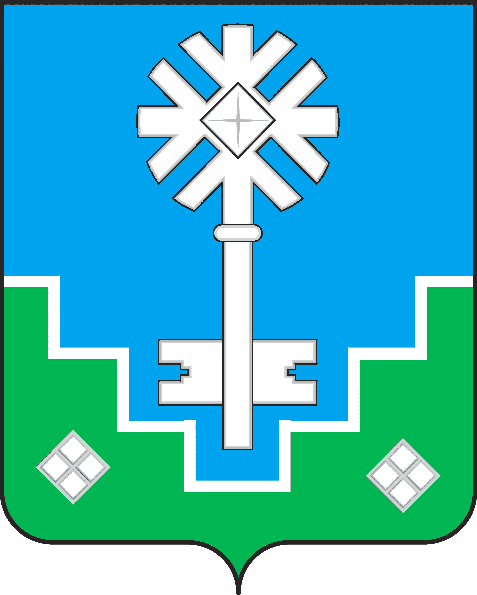 МИИРИНЭЙ ОРОЙУОНУН«Мииринэй куорат»МУНИЦИПАЛЬНАЙ ТЭРИЛЛИИ ДЬАhАЛТАТАУУРААХ